NEUVIÈME RÉUNION INTERAMÉRICAINE DES MINISTRES	OEA/Ser. K/XXVII.9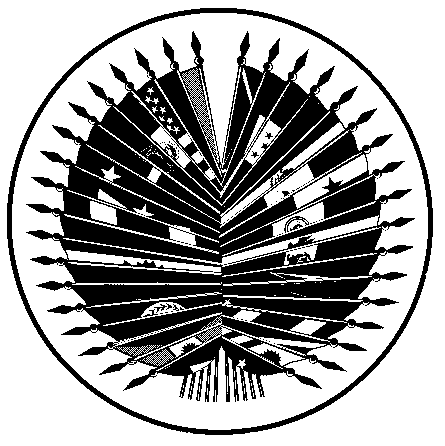 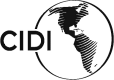 ET HAUTS FONCTIONNAIRES CHARGÉS DE LA CULTURE	CIDI/REMIC-IX/doc. 6/22Du 27 au 28 octobre 2022	19 octobre 2022Antigua Guatemala, Guatemala	Original: espagnolORDRE DE PRÉSÉANCE DES DÉLÉGATIONS DES OBSERVATEURS PERMANENTS(Établi par lot lors de sa réunion ordinaire du CIDI, tenue le 27 septembre 2022)République de SerbieRoumanieSaint-Siège Sri LankaSuèdeSuisseThaïlande TunisieTurquieUkraineUnion européenneOuzbékistan VanuatuYémen AlbanieAllemagneAngolaArabie SaouditeAlgérie ArménieAustralie AutricheAzerbaïdjanBangladesh BelgiqueBéninBosnie-HerzégovineBulgarieQatarChineChypreCorée CroatieDanemarkÉgypteSlovénieEspagneEstoniePhilippinesFinlande FranceGéorgieGhanaGrèceGuinée équatoriale Hongrie IndeIrlandeIslandeIsraëlItalieJaponKazakhstanLettonieLibanLiechtensteinLituanieLuxembourgMalteMaroc MoldavieMonacoMonténégroNigeriaNorvègePays-BasPakistanPologne PortugalRoyaume-Uni de Grande-Bretagne et d’Irlande du NordRépublique tchèque République slovaqueRépublique de Macédoine du Nord 